О внесении изменений в Порядок проведения антикоррупционнойэкспертизы нормативных правовых актов (проектов нормативныхправовых актов) Совета  сельского поселении Енгалышевский сельсовет муниципального района Чишминский район Республики БашкортостанРассмотрев протест прокурора от 05.04.2012 г. № 736, руководствуясь ст. 3 Федерального закона от 17.07.2009 г. № 172-ФЗ «Об антикоррупционной экспертизе нормативных правовых актов и проектов нормативных правовых актов», в целях приведения Порядка проведения антикоррупционной экспертизы нормативных правовых актов (проектов нормативных правовых актов) Совета   сельского поселения Енгалышевский сельсовет муниципального района Чишминский район Республики Башкортостан в соответствие действующему федеральному законодательству, регулирующему вопросы, связанные с проведением антикоррупционной экспертизы нормативных правовых актов (проектов нормативных правовых актов), Совет сельского поселения Енгалышевский сельсовет муниципального района Чишминский район Республики Башкортостанрешил:1.  Внести в Порядок проведения антикоррупционной экспертизы нормативных правовых актов (проектов нормативных правовых актов) Совета   сельского поселения Енгалышевский сельсовет муниципального района Чишминский район Республики Башкортостан, утвержденный решением Совета сельского поселения Енгалышевский сельсовет муниципального района Чишминский район Республики Башкортостан от 08.08.2011 г. № 31, следующие дополнения:1) пункт 2.2. раздела 11 дополнить абзацем  следующего содержания:
« Антикоррупционной экспертизе также подлежат иные нормативные правовые акты, принятые Советом сельского поселения Енгалышевский сельсовет муниципального района Чишминский район Республики Башкортостан».         2. Контроль за исполнением настоящего решения возложить на постоянную комиссию Совета по социально-гуманитарным вопросам (Андрееву Г.М.)Глава сельского поселения ЕнгалышевскийСельсовет муниципального районаЧишминский районРеспублики Башкортостан:                                В.В. Ермолаев.Баш[ортостан Республика]ыШишмЭ районыМУНИЦИПАЛЬ РАЙОНЫнын Енгалыш ауыл советы ауыл биЛ^м^е советы 452156, Енгалыш  ауылы, Манаева урам, 13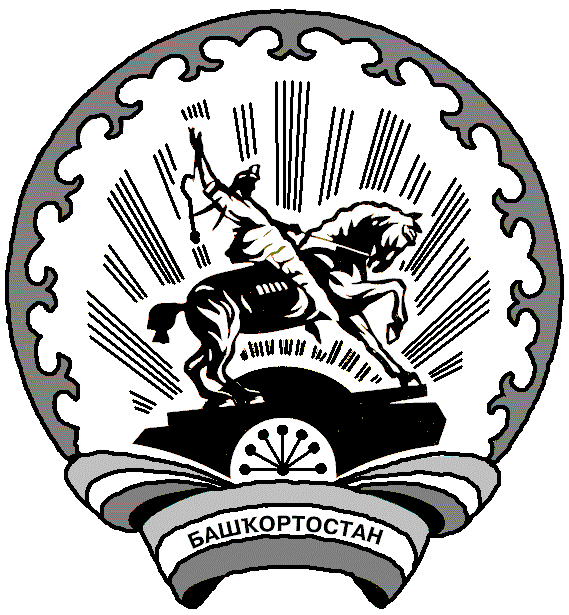 Республика Башкортостансовет СЕЛЬСКОГО ПОСЕЛЕНИЯ  Енгалышевский сельсоветМУНИЦИПАЛЬНОГО РАЙОНАЧишминскИЙ район452156, с.Енгалышево,  ул. Манаева, 13КАРАР20 апреля  2012 й.                               № 13решение                20 апреля  .